Підготовка школи до нового 2018-2019 навчального року(фото звіт)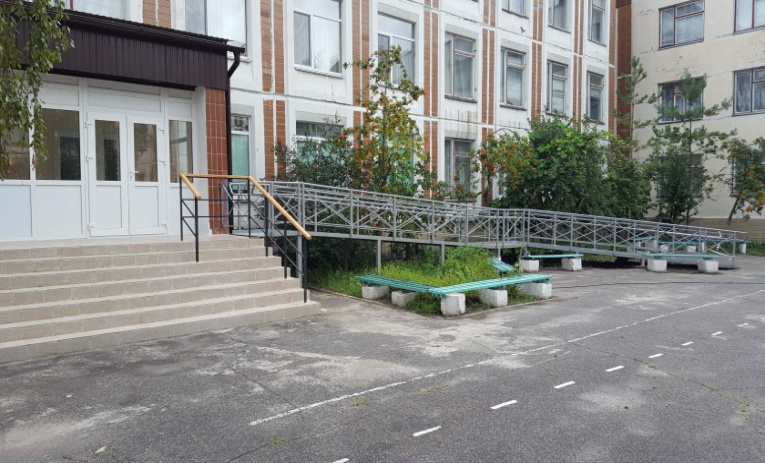 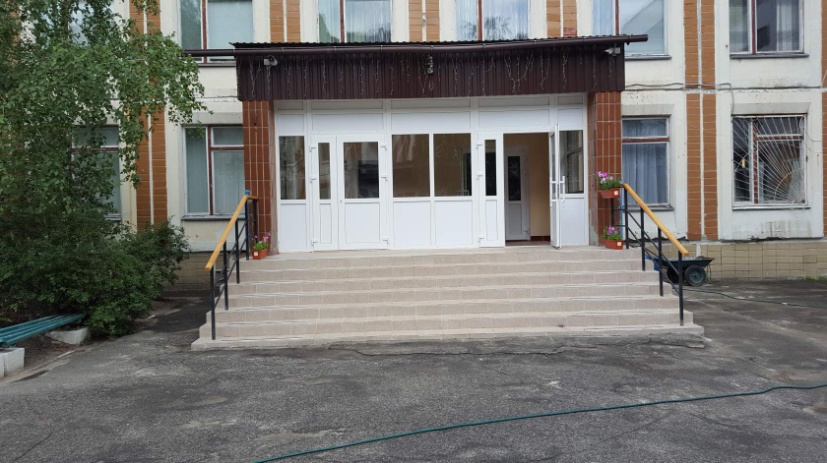 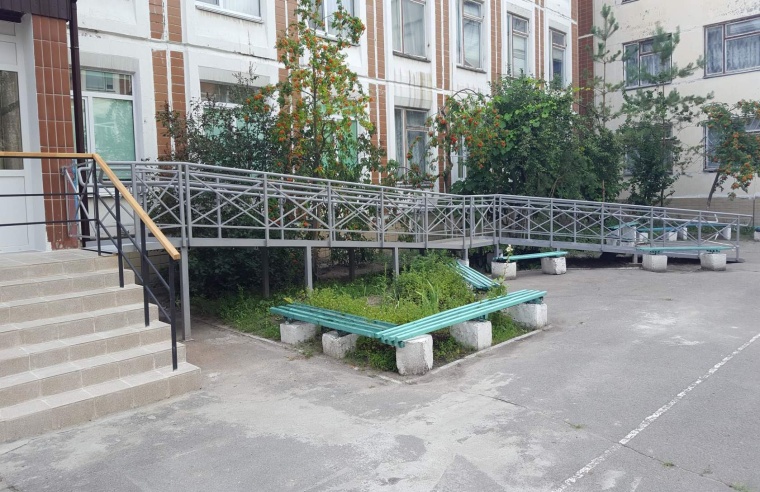 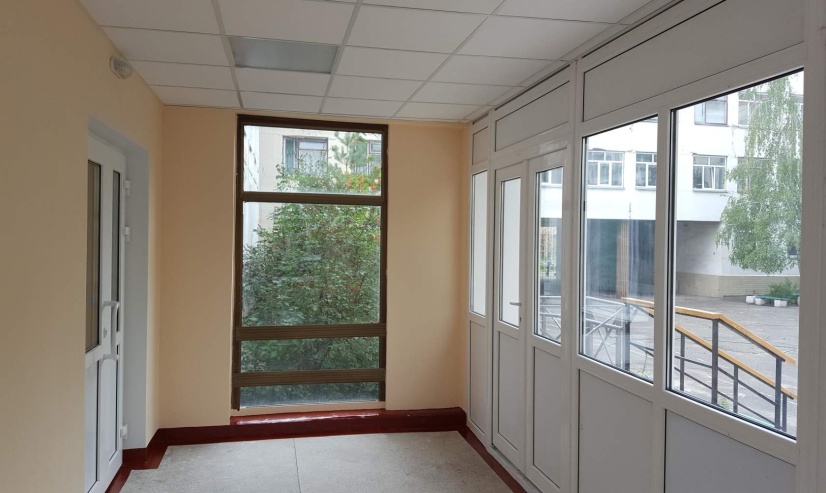 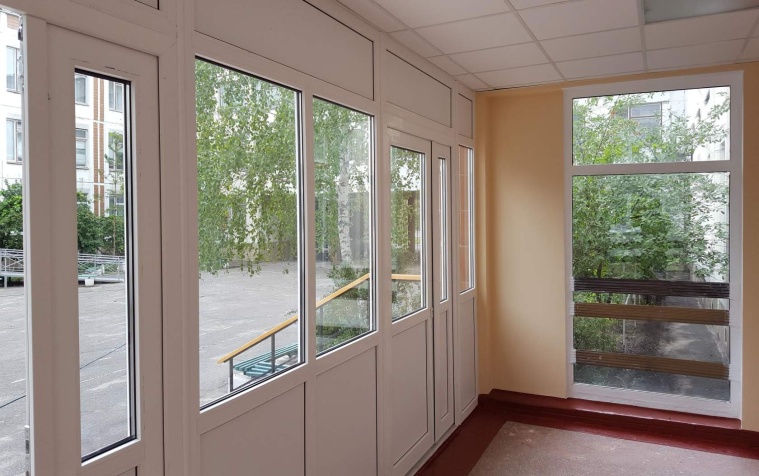 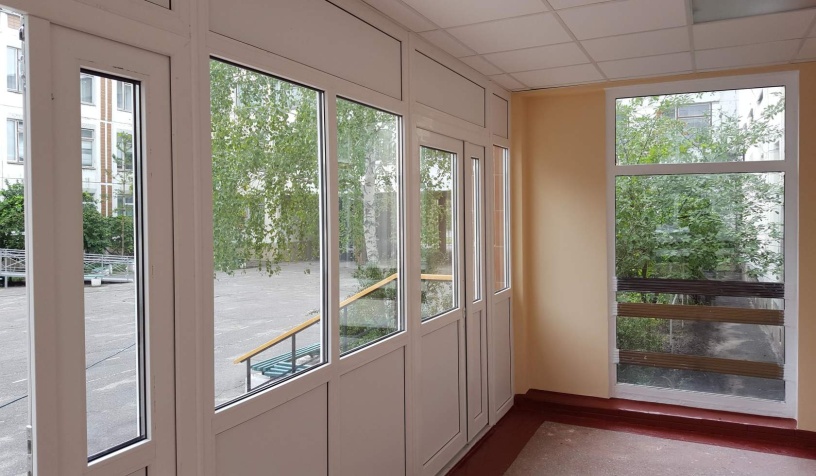 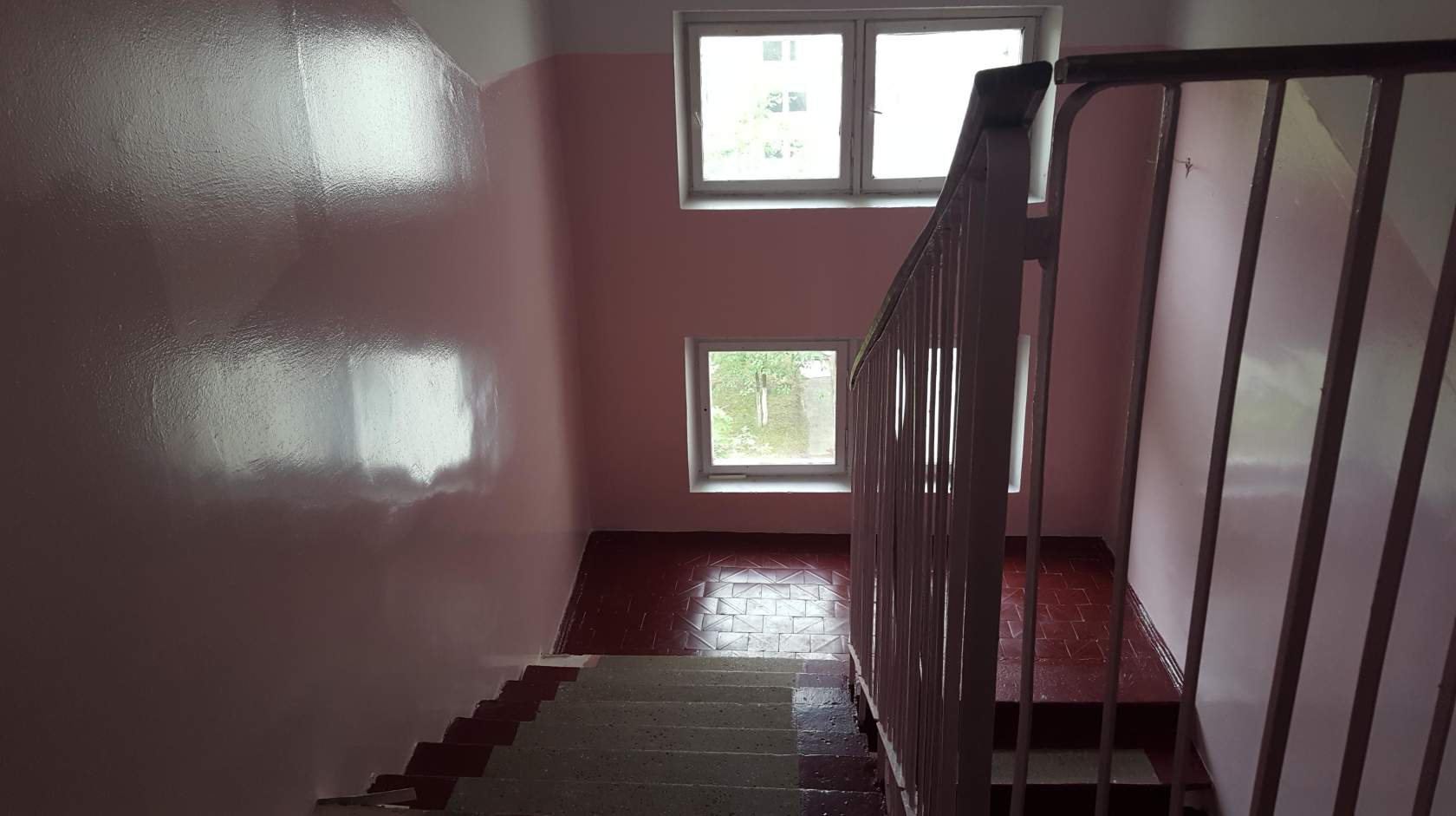 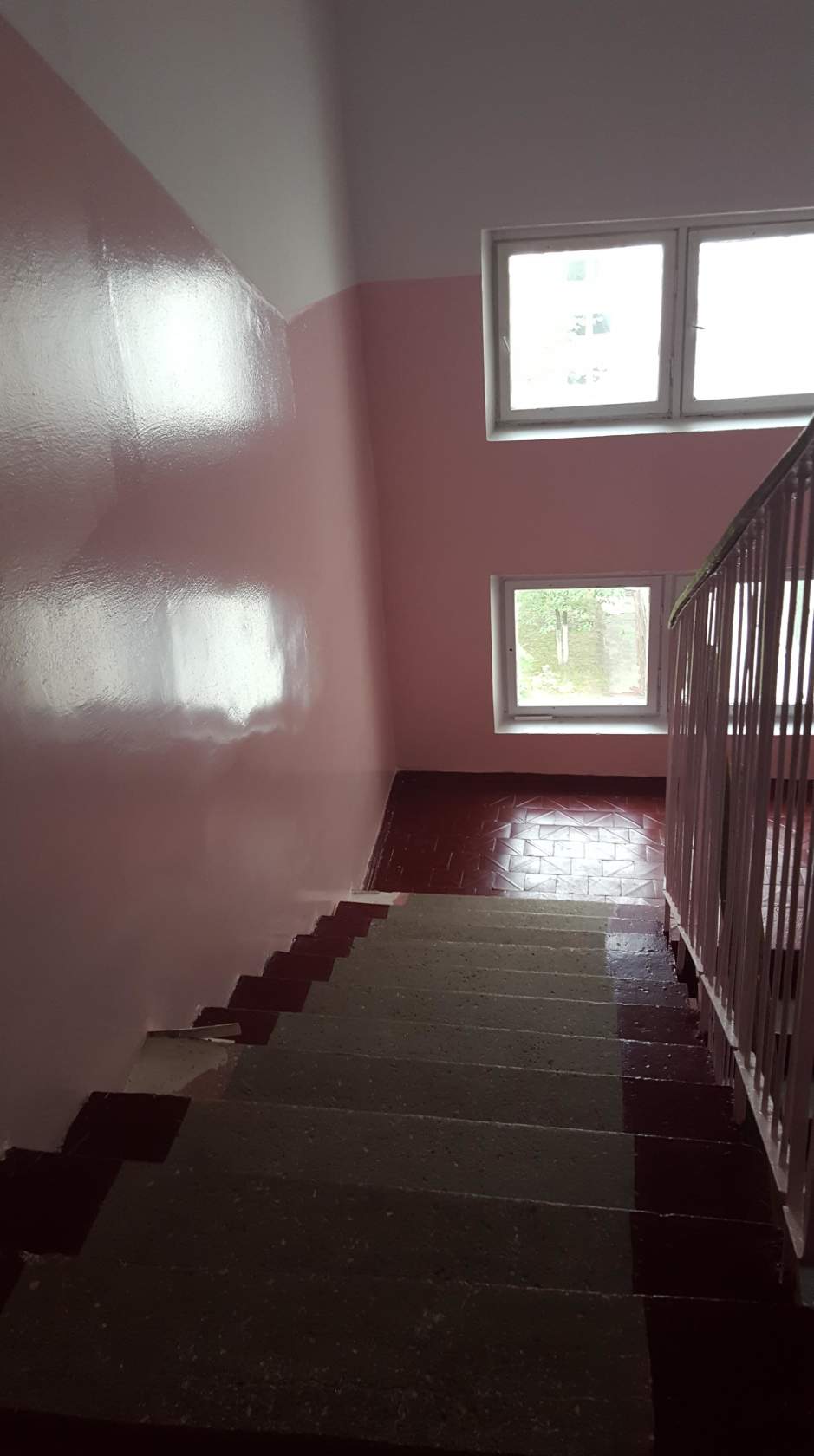 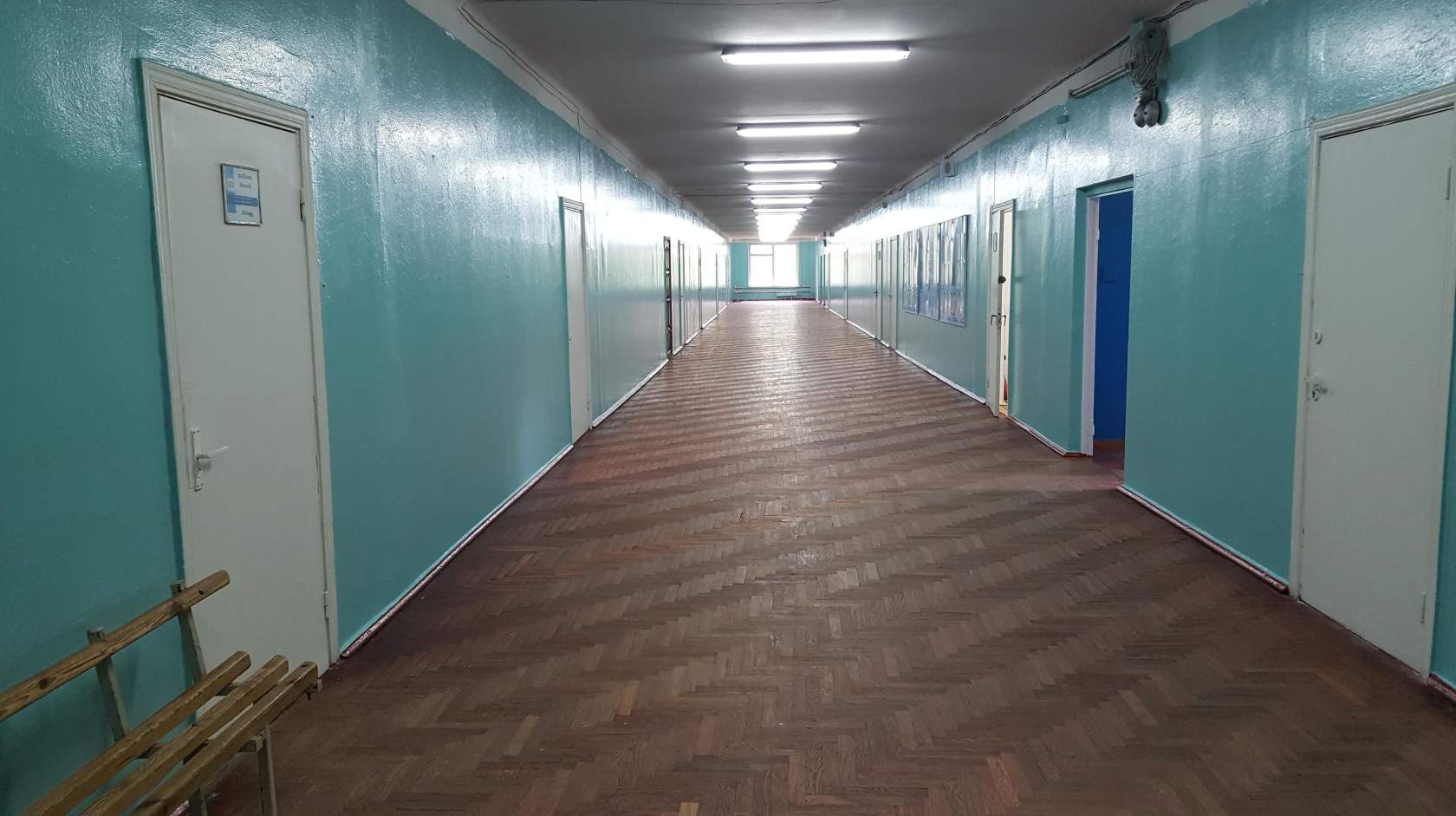 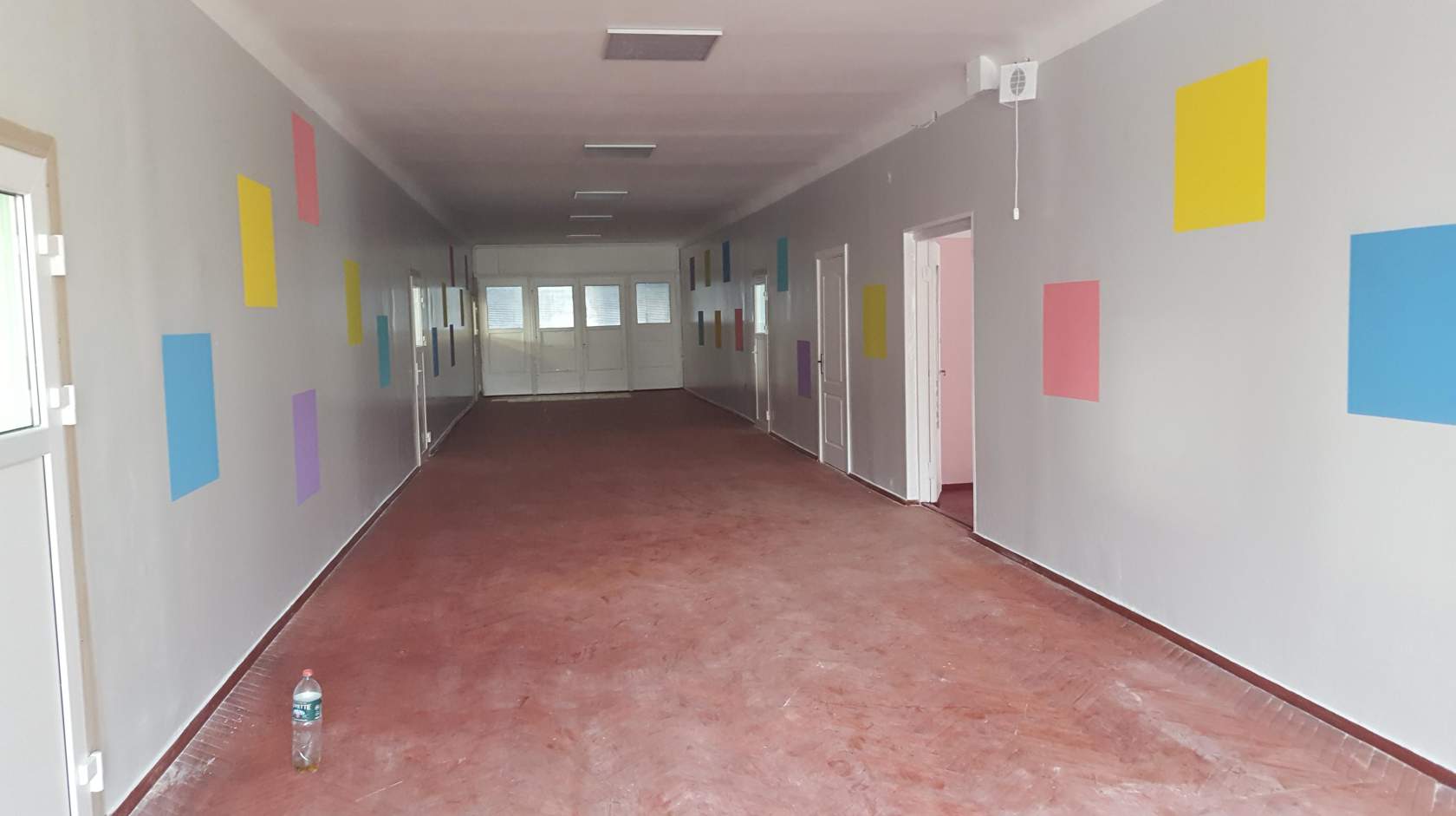 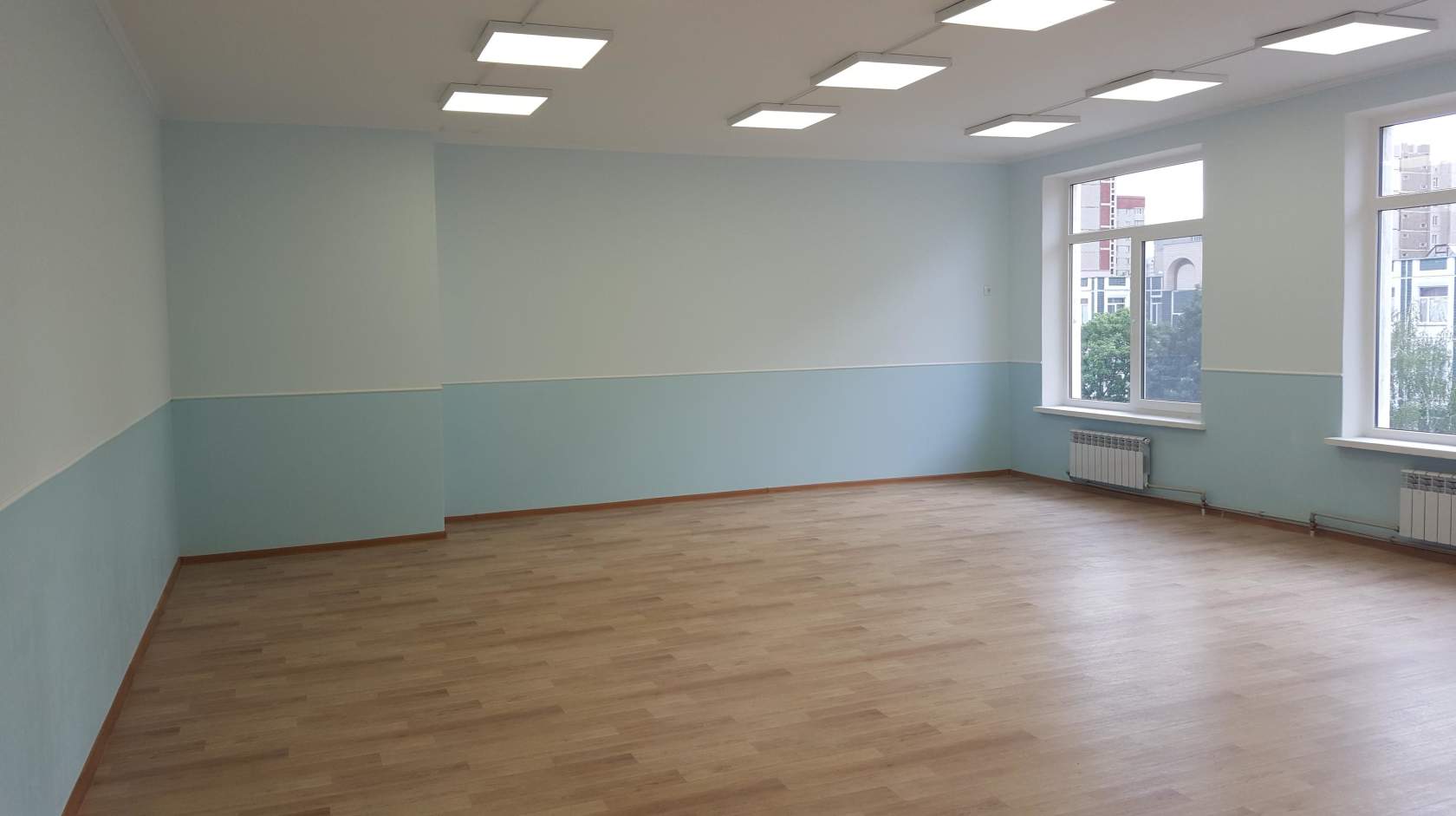 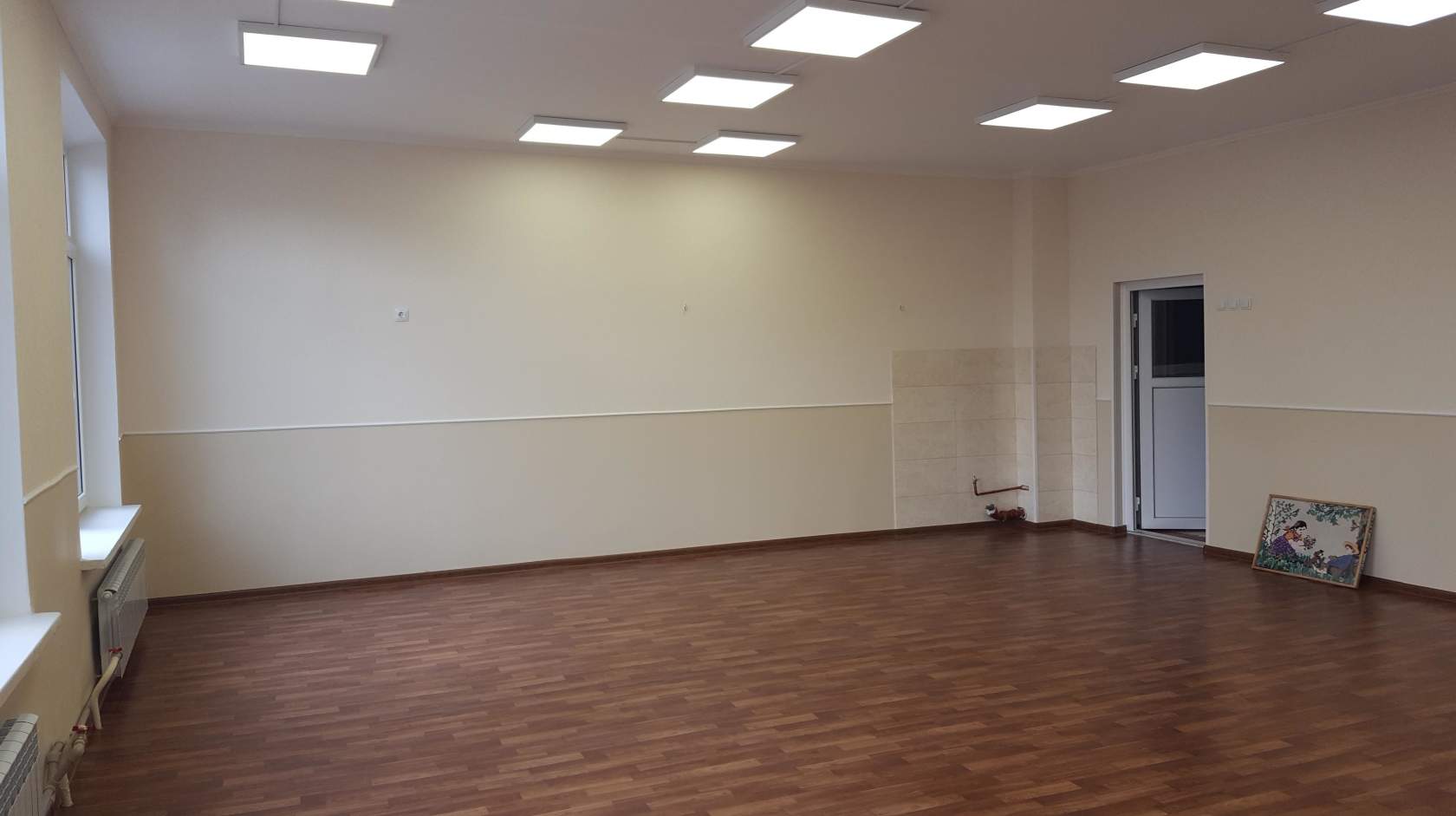 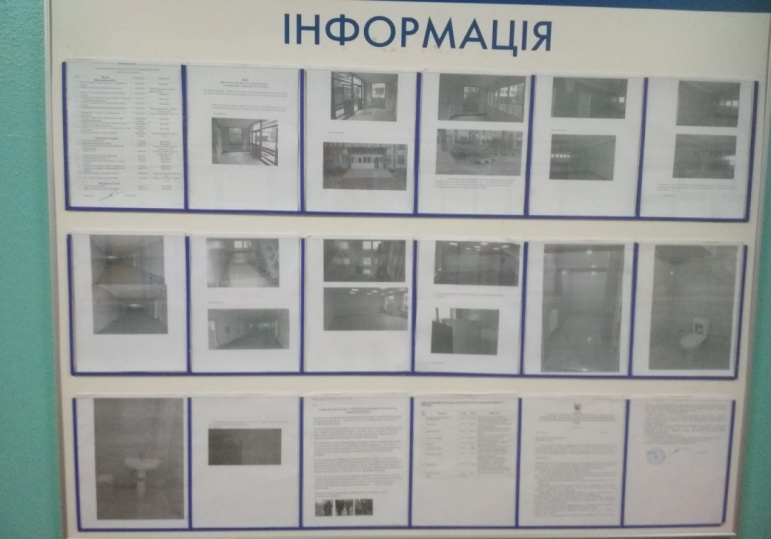 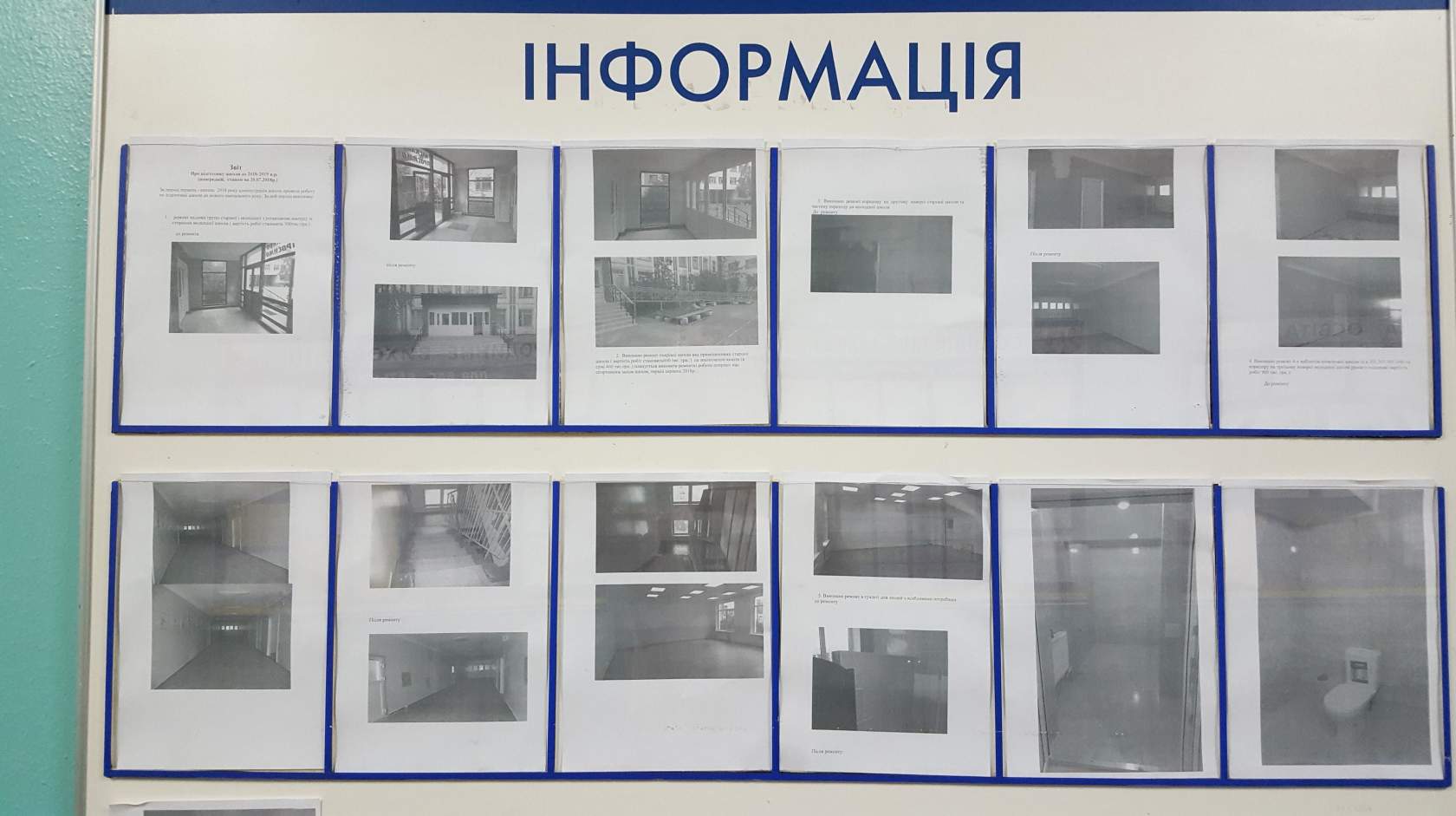 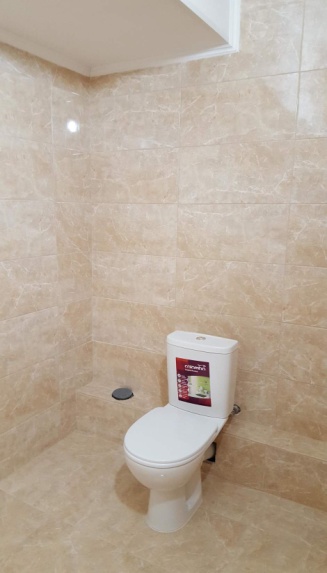 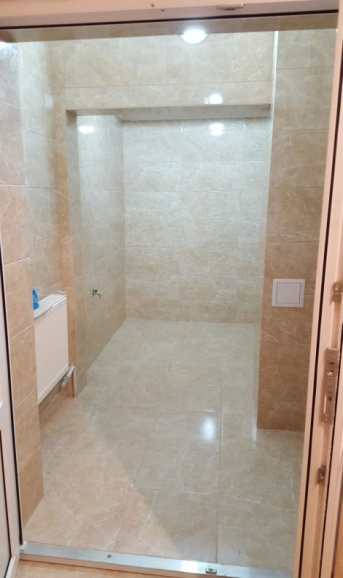 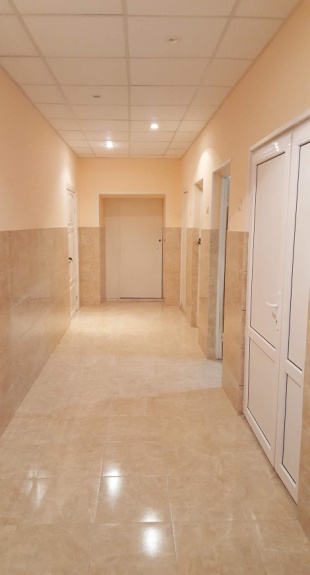 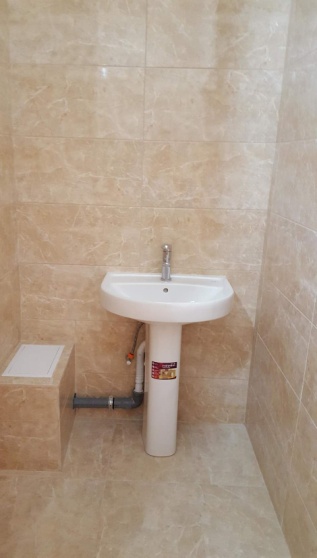 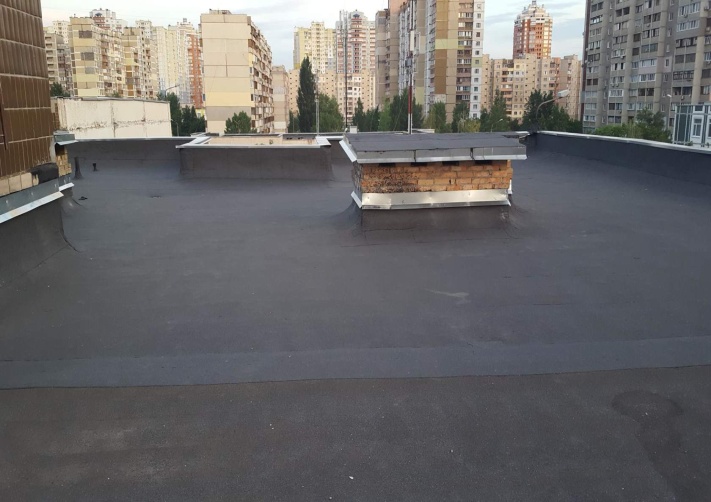 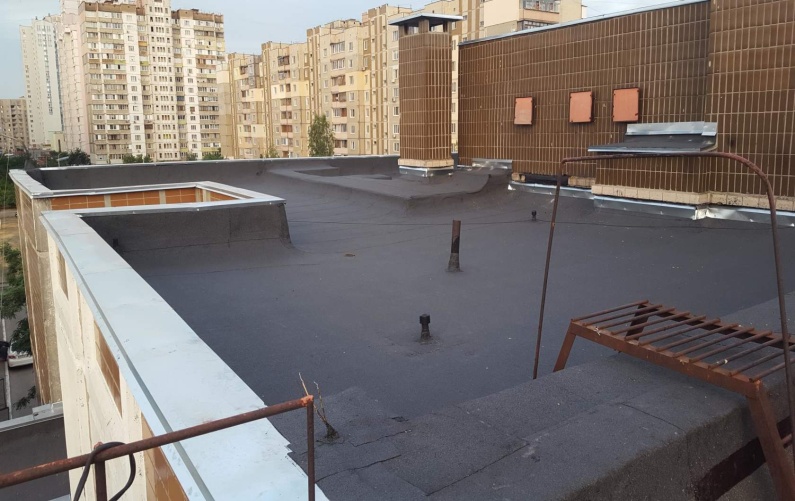 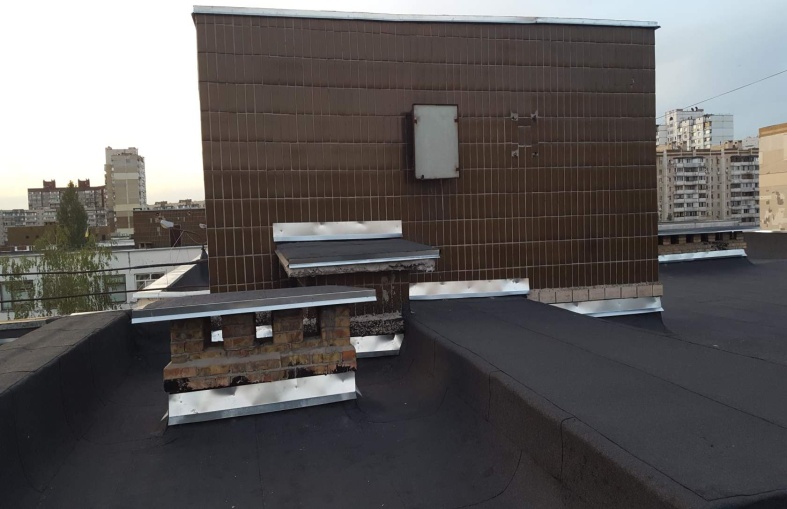 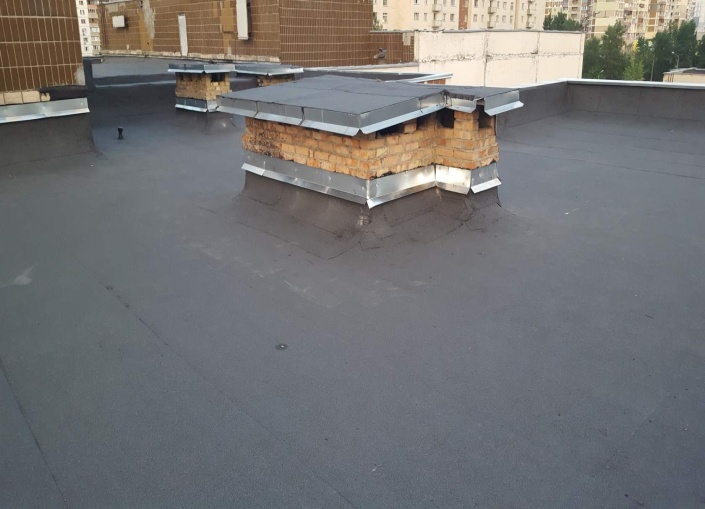 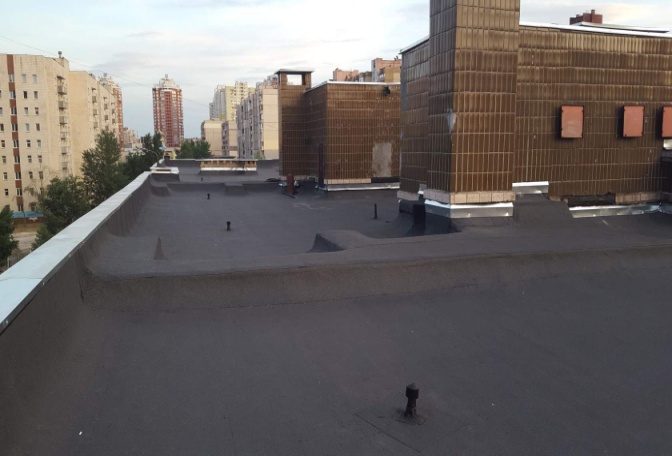 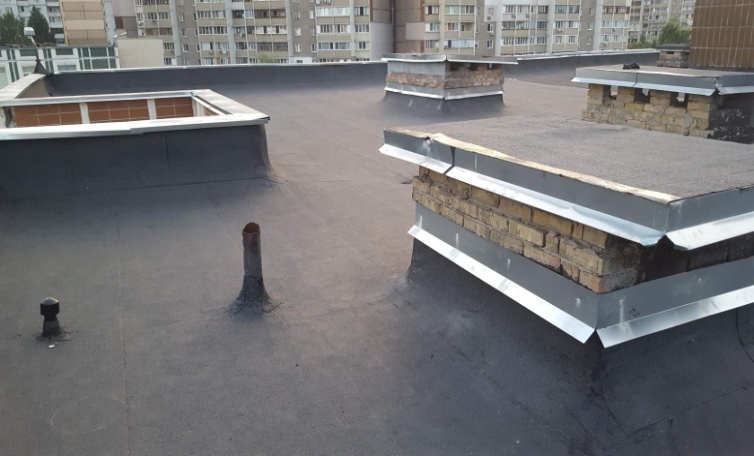 